               		         CPGE – Doublement et passage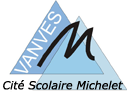 Elèves demandant à venir à MicheletLe présent document (cocher la classe souhaitée) et les pièces demandées sont à envoyer au lycée par mail à l’adresse suivante :ECS2 : pas de recrutement pour l’année scolaire 2020-2021 KH : virginie.walbron@gmail.comECT2 : frederic.larcheveque@wanadoo.fr et corasoler@gmail.comMP : mpsi_michelet@ac-versailles.frPC : 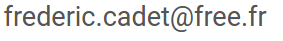 PSI : 2psi.michelet@gmail.comNOM :……………………………………………….Prénom :……………………………………………Adresse mail : ………………………………............@.................................................................... Numéro  de téléphone portable : ……………………………………………………………………… KH ou KH2	Télécharger et respecter les consignes de la fiche de demande de ré-inscription disponible sur le site du lycée  ECT2 MP 	 PC* PSI  +  En MP : une lettre de motivation+  En PC* : tout document estimé pertinent par le postulant +  En PSI : bulletins de terminale et courte lettre expliquant la candidature sur le lycée MicheletInternatLa priorité donnée aux élèves de 1ère année et à ceux qui étaient déjà internes à Michelet et passent en 5/2, ne laisse aucune place disponible. Il est donc nécessaire de prévoir un autre hébergement.L’internat externé (uniquement pour les élèves justifiant d’un hébergement dans une structure extérieure qui ne propose pas de service de restauration (une attestation justificative délivrée par la structure sera demandée à l’inscription).est une bonne solution : 3 repas au lycée, possibilité de travailler au lycée avec les condisciples jusqu’à 23 heures. Il est donc inutile de téléphoner pour savoir « s’il y aurait des possibilités à l’internat »Le proviseur, Eric BISET